Zaheer 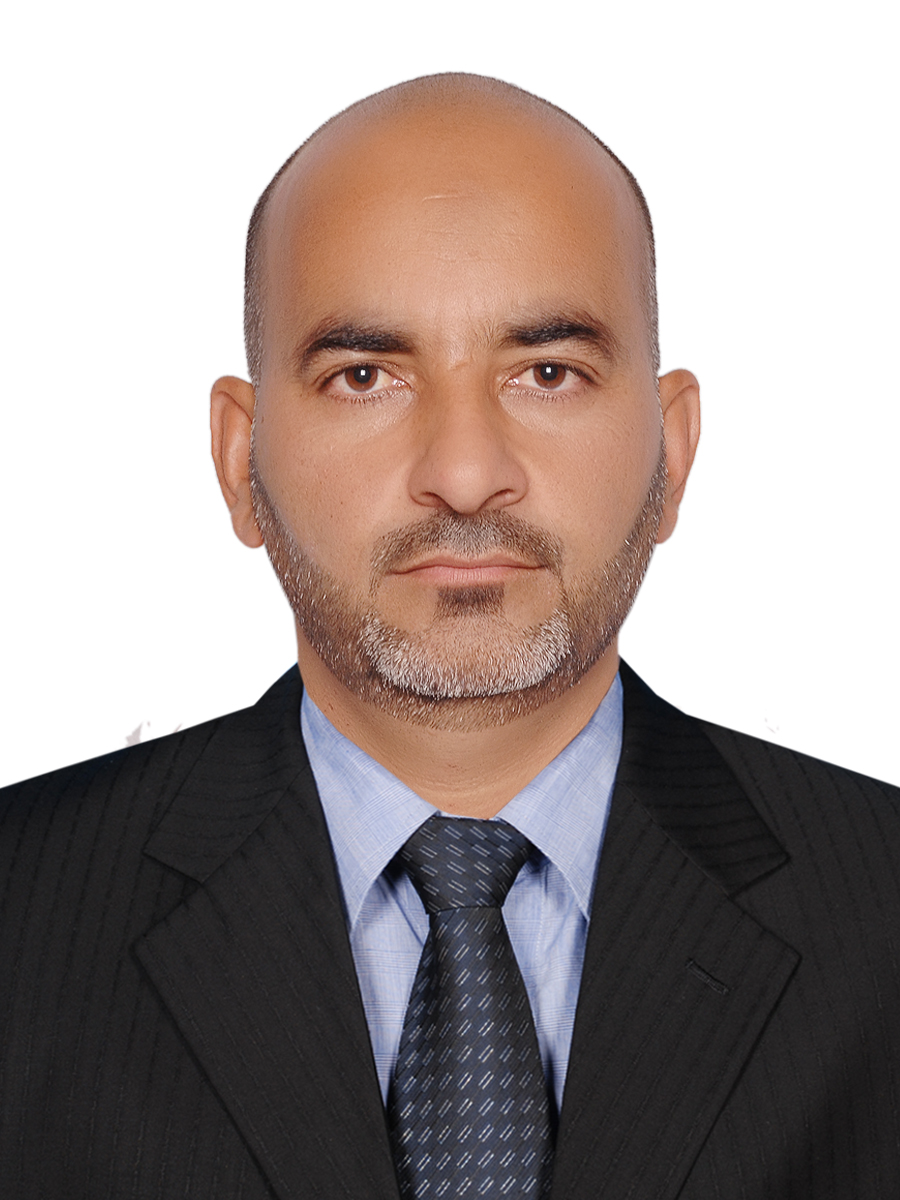 Land SurveyorDubai UAE 	Email- zaheer.374562@2freemail.com SNAPSHOTS OF CAREER EXPERIENCE: (starting from AJES)SNAPSHOTS OF CAREER EXPERIENCE: (starting from AJES)SNAPSHOTS OF CAREER EXPERIENCE: (Guris DubaiSNAPSHOTS OF CAREER EXPERIENCE: (Guris Dubia)SNAPSHOTS OF CAREER EXPERIENCE: (Guris Dubia)SNAPSHOTS OF Computer SkillsName:Zaheer 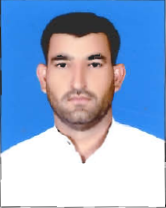 Date of Birth:01.01.1978Nationality:PakistaniVisa Status:Visit VisaEducational Qualifications:Diploma in surveyor, Islamabad, PakistanTraining / Certificates:H2sTotal Yrs of Work Exp.:11 yrsName of Company:Al Jaber Energy Services, LLC, Abu Dhabi, UAEDesignation:Land SurveyorDate of Employment:Sep 2013 to April 2016Name of Project(s):Zakum Field Facilities Early Civil Works for South ,North, Central & West Islands  Abu DhabiDuration of Project:Expected 3 yearsName of Client:ZadcoJob Responsibilities:Surveying workResponsible of Roads works, Vibro Compactions works, Drilling Shelters, Retaining Walls, buildings, Strom water line, Underground utilities, Future Ducts, Potable Thank Piles, diesel Tanks Pile, Fire Water Raw Water Piles, Treated Water Piles   all kind internal and external road works and Preparation Of As Built.Responsible of Roads works, Vibro Compactions works, Drilling Shelters, Retaining Walls, buildings, Strom water line, Underground utilities, Future Ducts, Potable Thank Piles, diesel Tanks Pile, Fire Water Raw Water Piles, Treated Water Piles   all kind internal and external road works and Preparation Of As Built.Responsible of Roads works, Vibro Compactions works, Drilling Shelters, Retaining Walls, buildings, Strom water line, Underground utilities, Future Ducts, Potable Thank Piles, diesel Tanks Pile, Fire Water Raw Water Piles, Treated Water Piles   all kind internal and external road works and Preparation Of As Built.Name of Company:Al Jaber Energy Services, LLC, Abu Dhabi, UAEDesignation:Land SurveyorDate of Employment:oct 2010 to Sep 2013Name of Project:RUWAIS REFINERY AND EXPANSION  Project Abu DhabiValue of Project:Takreer. Client SKDuration of Project:Ruwais Refinery Extension 2Name of Client:TakreerJob Responsibilities:Surveying work11years professional experience of Land Surveyor all kind of Survey works.(since 2013 with Zadco Upper Zakum offshore Project as subcontractor ECW & EPC-1 Project Overall survey works(Including 3 years with SK as subcontractor Ruwais Refinery Extension 2 Flow section tanks fire water tanks, huge pipe racks & underground services.Establishment of control point, Bench Marks with Static Survey Local Survey.Ability to calculate close Traverse and Bench mark both by Manual and by instrument.Ability to calculate the coordinate all types of curves and super elevation both by manual and by Total Station.Ability to do the Topography survey all type of setting out vertical alignment and contour survey by Total Station.Ability to quickly adapt complex corporate environments and to maintain high quality standards of performance in time and cost constraints.Ability to establish and maintain professional relationships with clients, colleagues and external bodies.Handling the all kinds of Survey works. Related to construction & office works all types of calculations like Closed and Loop traverse with polygonal system, earth works, Orientation of buildings, Administration’s Facilities, calculation of coordinates. Also handled 6 Nos. Remote Degassing Stations with Central Degassing Station, monitoring all the Survey activities in Wellheads, Preparing and arranging daily progress reports, preparing as built drawings, keeping updated Drawings, distribution of Drawings for site surveyor and meeting with clients.11years professional experience of Land Surveyor all kind of Survey works.(since 2013 with Zadco Upper Zakum offshore Project as subcontractor ECW & EPC-1 Project Overall survey works(Including 3 years with SK as subcontractor Ruwais Refinery Extension 2 Flow section tanks fire water tanks, huge pipe racks & underground services.Establishment of control point, Bench Marks with Static Survey Local Survey.Ability to calculate close Traverse and Bench mark both by Manual and by instrument.Ability to calculate the coordinate all types of curves and super elevation both by manual and by Total Station.Ability to do the Topography survey all type of setting out vertical alignment and contour survey by Total Station.Ability to quickly adapt complex corporate environments and to maintain high quality standards of performance in time and cost constraints.Ability to establish and maintain professional relationships with clients, colleagues and external bodies.Handling the all kinds of Survey works. Related to construction & office works all types of calculations like Closed and Loop traverse with polygonal system, earth works, Orientation of buildings, Administration’s Facilities, calculation of coordinates. Also handled 6 Nos. Remote Degassing Stations with Central Degassing Station, monitoring all the Survey activities in Wellheads, Preparing and arranging daily progress reports, preparing as built drawings, keeping updated Drawings, distribution of Drawings for site surveyor and meeting with clients.11years professional experience of Land Surveyor all kind of Survey works.(since 2013 with Zadco Upper Zakum offshore Project as subcontractor ECW & EPC-1 Project Overall survey works(Including 3 years with SK as subcontractor Ruwais Refinery Extension 2 Flow section tanks fire water tanks, huge pipe racks & underground services.Establishment of control point, Bench Marks with Static Survey Local Survey.Ability to calculate close Traverse and Bench mark both by Manual and by instrument.Ability to calculate the coordinate all types of curves and super elevation both by manual and by Total Station.Ability to do the Topography survey all type of setting out vertical alignment and contour survey by Total Station.Ability to quickly adapt complex corporate environments and to maintain high quality standards of performance in time and cost constraints.Ability to establish and maintain professional relationships with clients, colleagues and external bodies.Handling the all kinds of Survey works. Related to construction & office works all types of calculations like Closed and Loop traverse with polygonal system, earth works, Orientation of buildings, Administration’s Facilities, calculation of coordinates. Also handled 6 Nos. Remote Degassing Stations with Central Degassing Station, monitoring all the Survey activities in Wellheads, Preparing and arranging daily progress reports, preparing as built drawings, keeping updated Drawings, distribution of Drawings for site surveyor and meeting with clients.Name of CompanyGURIS, Dubai, UAEDesignation:SurveyorDate of Employment:2008-2010             Name of Project:DS- 174, Main Irrigation Lines, Nad Al-Sheba 3, DubaiDuration of Project:2 yearsName of ClientACE International Dubai/ Dubai MunicipalityJob Responsibilities:Surveying workSurveying of sewerage & drainage, network & NDRC daily activities as per approved method statement.Setting out pipe laying (GRP, UPVC, AC, PVC), concert work construction of new service & road reinstatement.Before pipe laying check everything as per client’s requirementsConstruction of chamberShot piece fixingHouse connectionsAir test, Pressure test and Water testPipes Dia, 200mm up to 1200mm Pipes (GRP,PVC,UPVC,ARC)Surveying of sewerage & drainage, network & NDRC daily activities as per approved method statement.Setting out pipe laying (GRP, UPVC, AC, PVC), concert work construction of new service & road reinstatement.Before pipe laying check everything as per client’s requirementsConstruction of chamberShot piece fixingHouse connectionsAir test, Pressure test and Water testPipes Dia, 200mm up to 1200mm Pipes (GRP,PVC,UPVC,ARC)Surveying of sewerage & drainage, network & NDRC daily activities as per approved method statement.Setting out pipe laying (GRP, UPVC, AC, PVC), concert work construction of new service & road reinstatement.Before pipe laying check everything as per client’s requirementsConstruction of chamberShot piece fixingHouse connectionsAir test, Pressure test and Water testPipes Dia, 200mm up to 1200mm Pipes (GRP,PVC,UPVC,ARC)Name of Company: GURIS, Dubai, UAEDesignation:SurveyorDate of Employment:2007-2008             Name of Project:DS- 172/2, Sewerage & Draining Lines, Mirdif, DubaiDuration of Project:1 yearName of Client:Khatib Almi, Dubai, UAE / Dubai MunicipalityJob Responsibilities:Surveying workSurveying of sewerage & drainage, network & NDRC daily activities as per approved method statement.Setting out pipe laying (GRP, UPVC, AC, PVC), concert work construction of new service & road reinstatement.Before pipe laying check everything as per client’s requirementsConstruction of chamberShot piece fixingHouse connectionsAir test, Pressure test and Water testPipes Dia, 200mm up to 1200mmPipes (GRP, PVC, UPVC, ARC)Ability to establish and maintain professional relationships with clients, colleagues and externalSurveying of sewerage & drainage, network & NDRC daily activities as per approved method statement.Setting out pipe laying (GRP, UPVC, AC, PVC), concert work construction of new service & road reinstatement.Before pipe laying check everything as per client’s requirementsConstruction of chamberShot piece fixingHouse connectionsAir test, Pressure test and Water testPipes Dia, 200mm up to 1200mmPipes (GRP, PVC, UPVC, ARC)Ability to establish and maintain professional relationships with clients, colleagues and externalSurveying of sewerage & drainage, network & NDRC daily activities as per approved method statement.Setting out pipe laying (GRP, UPVC, AC, PVC), concert work construction of new service & road reinstatement.Before pipe laying check everything as per client’s requirementsConstruction of chamberShot piece fixingHouse connectionsAir test, Pressure test and Water testPipes Dia, 200mm up to 1200mmPipes (GRP, PVC, UPVC, ARC)Ability to establish and maintain professional relationships with clients, colleagues and externalName of Company:GURIS, Dubai, UAEDesignation: SurveyorDate of Employment:2005-2007             Name of Project(s):DS- 131, Sewerage & Draining Lines, Al Barsha-2,DubaiDuration of Project:3 yearsName of Client:Al Turath, Dubai, UAE / Dubai MunicipalityJob Responsibilities:Surveying workSurveying of sewerage & drainage, network & NDRC daily activities as per approved method statement.Setting out pipe laying (GRP, UPVC, AC, PVC), concert work construction of new service & road reinstatement.Before pipe laying check everything as per client’s requirementsConstruction of chamberShot piece fixingHouse connectionsAir test, Pressure test and Water testPipes Dia, 200mm up to 1200mmPipes (GRP,PVC,UPVC,ARC)Surveying of sewerage & drainage, network & NDRC daily activities as per approved method statement.Setting out pipe laying (GRP, UPVC, AC, PVC), concert work construction of new service & road reinstatement.Before pipe laying check everything as per client’s requirementsConstruction of chamberShot piece fixingHouse connectionsAir test, Pressure test and Water testPipes Dia, 200mm up to 1200mmPipes (GRP,PVC,UPVC,ARC)Surveying of sewerage & drainage, network & NDRC daily activities as per approved method statement.Setting out pipe laying (GRP, UPVC, AC, PVC), concert work construction of new service & road reinstatement.Before pipe laying check everything as per client’s requirementsConstruction of chamberShot piece fixingHouse connectionsAir test, Pressure test and Water testPipes Dia, 200mm up to 1200mmPipes (GRP,PVC,UPVC,ARC)MS Office 2003, 2007 (Including Excel, Word, PowerPoint, Access etc.)AutoCAD 2010   AutoCAD Lieca Geo Office Sokkia ModernSNAPSHOTS of Survey EquipmentTotal Stations Set 2C, 3C, 2010, 230RK ,2030,510 etc. (Data Rec. & ProcessingLeica Total Stations including Leica Builder, TPS 1205, 805, 1102 &RTK GPS and Handled GPSNikon Total StationsTopcon Instruments